INDICAÇÃO Nº 606/2021Assunto: Solicita aparas em galhos de árvores na Rua Ângelo Carrara – Vila Capeletto. Senhor Presidente,INDICO ao Sr. Prefeito Municipal, nos termos do Regimento Interno desta Casa de Leis, que se digne V. Ex.ª determinar a Secretaria de Obras e Serviços Públicos, que execute aparas de galhos de árvores em toda extensão da Rua Ângelo Carrara – Vila Capeletto, pois os galhos estão envoltos na rede de energia elétrica e causa diversos transtornos e sensação de insegurança aos moradores. (fotos anexas)Tendo o exposto, espera-se que esta indicação seja atendida o mais breve possível.SALA DAS SESSÕES, 23 de abril de 2021.LEILA BEDANIVereadora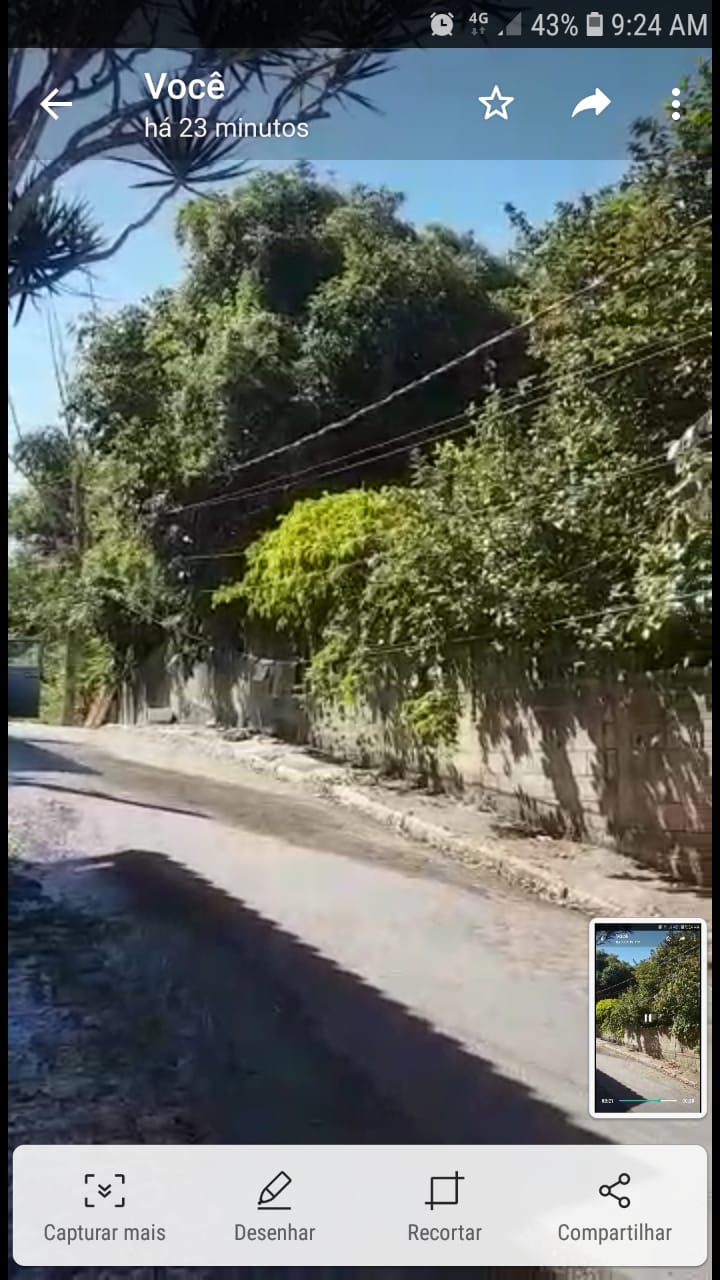 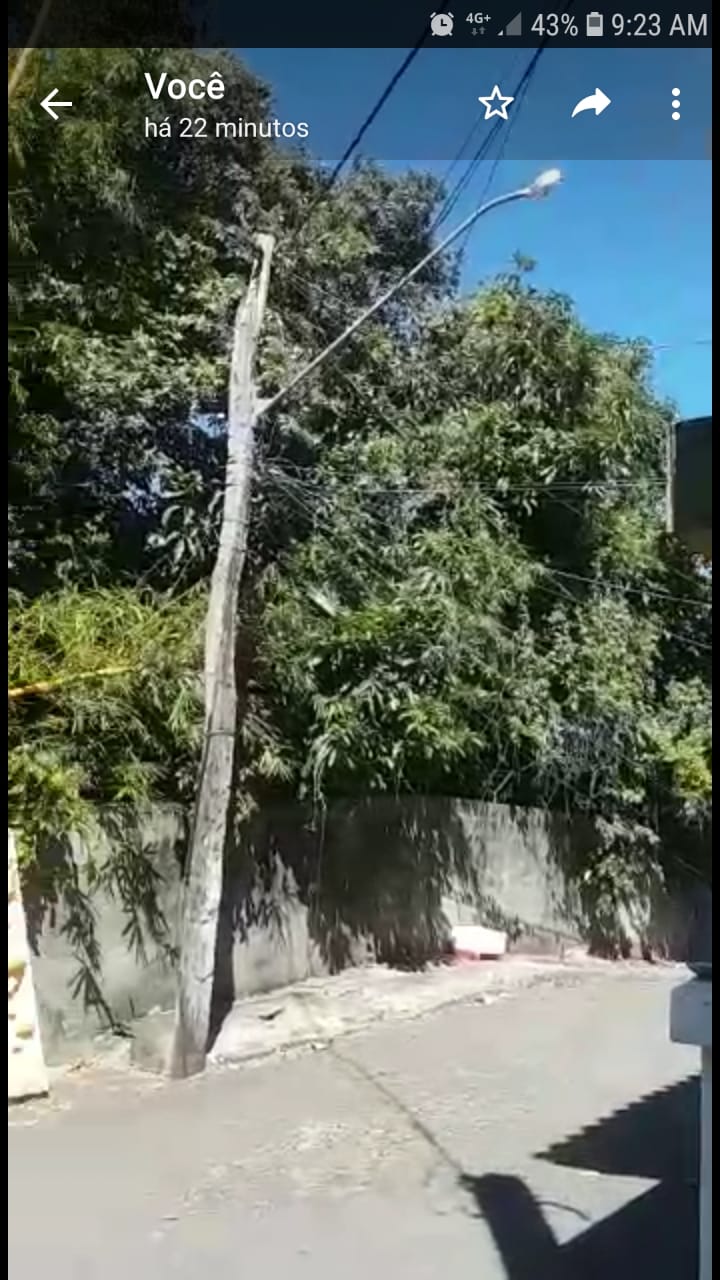 